Ансамбль гитаристов "Аккорд -1" 14.04.2020г.Тема занятия: "Изучение III партии "Песенки друзей" Г.Гладкова	Посмотреть видео: https://www.youtube.com/watch?v=jm-ygYEDvTA1. Повторяем аккомпанемент. Повторяем аккорды.  Аккорд ми минор  Аккорд ре бемоль мажор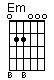 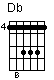 Аккорд ля минор   Аккорд до мажор   				 Аккорд ре минор Аккорд соль мажор			 Аккорд си бемоль мажор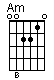 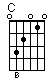 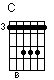 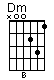 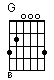 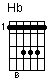  2. Поём текст песни и аккомпанируем на гитаре. 3. Продолжаем изучение III партии "Песенки друзей".				 	Посмотрите на нотный стан: вы видите четыре такта. Номера тактов обозначены цифрами - 9,10,11,12.Музыкальный размер - четыре четверти.		В девятом такте 4 ноты. Под нотами написаны цифры в кружочке - это подсказка, на каких струнах расположены данные ноты. Например, в девятом такте - первая и вторая  ноты расположены на 4 струне, третья и четвёртая на шестой струне. Сверху над нотами римскими цифрами обозначены номера ладов. Цифрой  ноль обозначаются открытые струны. Приступаем к изучению со счётом вслух!  Обязательно повторяйте выученные такты со счётом вслух!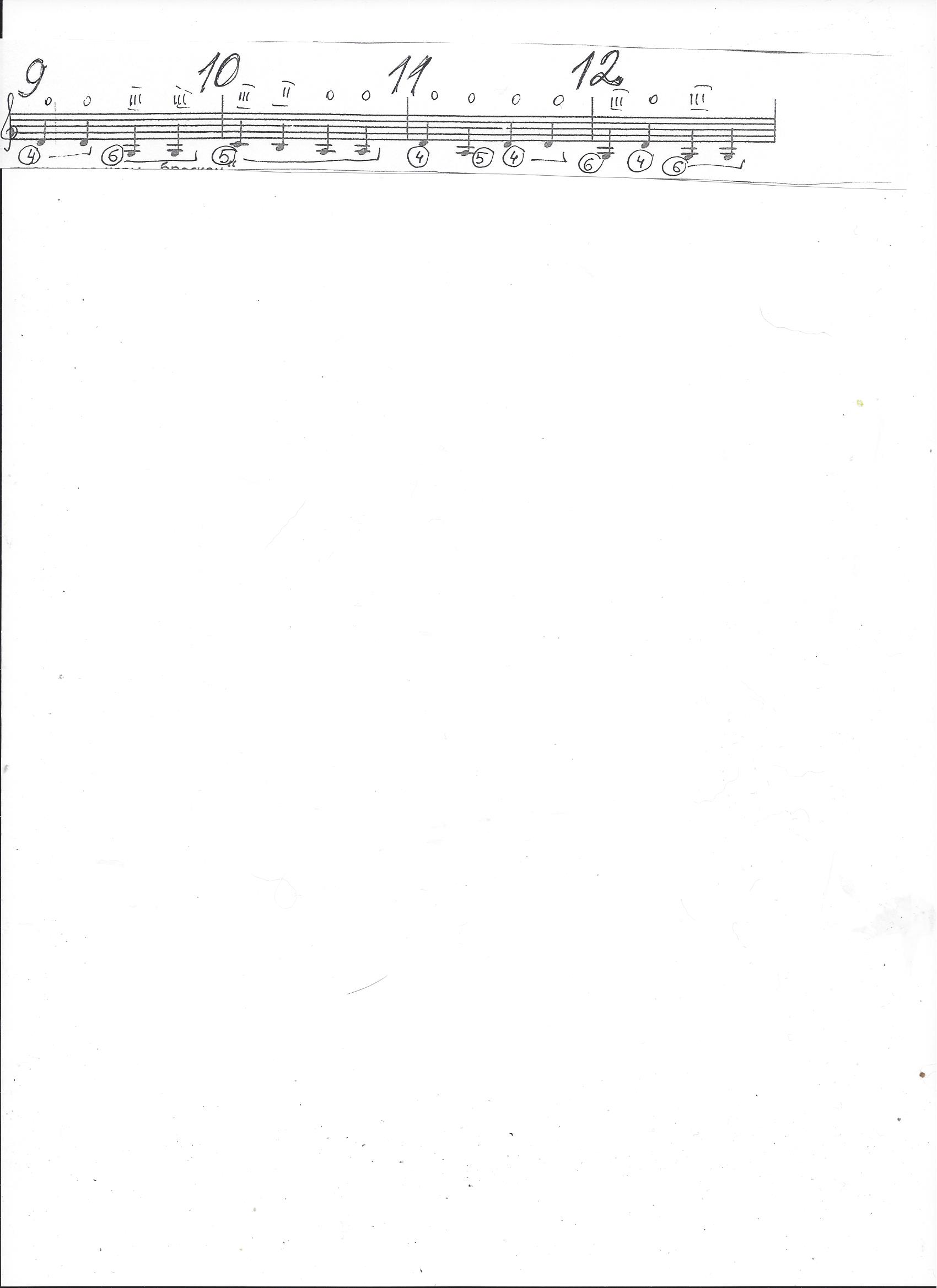 